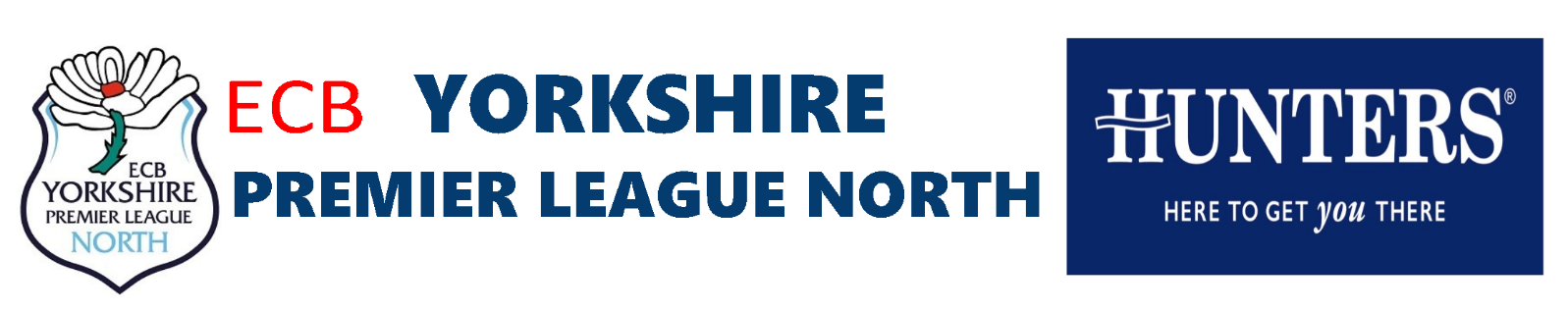 MAKING A PROTESTClub Name:Date protest made:Name & role at club of person making protest:Confirm that you have club authorisation to make the protest:Contact email address:Date of match:Teams involved:Reason for protest: